 05.11.2020										№	247		Во исполнении Указа Губернатора Нижегородской̆ области от 13 марта 2020 г. № 27(в редакции от 2 ноября 2020 г.), в соответствии с приказом министерства образования, науки и молодежной политики Нижегородской области от 05.11.2020  № 316-01-63-1802/20 «О внесении изменений в приказ министерства образования, науки и молодежной политики Нижегородской области от 2 ноября 2020 г. № 316-01-63-1787/20 » и с целью обеспечения санитарно-эпидемиологического благополучия населения города Нижнего Новгорода и предупреждения распространения новой коронавирусной инфекции (COVID-19) на территории Нижегородской̆ области , на основании приказа департамента образования Администрации города Нижнего Новгорода от 05.11.2020 № 529 «О внесении изменений в приказ департамента образования от 03.11.2020 №520»	приказываю:Внести следующие изменения в приказ директора школы от 03.11.2020 № 245 ( далее – приказ):в пункте 1 Приказа слова « 6-11 классов» заменить словами «6-8 , 10 классов»;в пункте 2 Приказа слова « 6-11 классов» заменить словами « 6-8 , 10 классов»; пункт 3 Приказа изложить в следующей редакции : «Обеспечить выполнение требований СанПиН от 30 июня 2020 г. № 16 при реализации в общеобразовательных организациях для обучающихся 1–5, 9, 11 классов основных общеобразовательных программ начального общего, основного общего и среднего общего образования, программ внеурочной деятельности и дополнительных общеобразовательных общеразвивающих программ в очной форме.»в пункте 5 5.1 слова « 1 - 5 классы » заменить словами « 1-5 , 9 , 11 классы»;в пункте 5 5.2 слова « 6 -11 классы » заменить словами « 6-8 , 10 классы»;в пункте 6 6.1 слова « 1 - 5 классы » заменить словами « 1-5 , 9 , 11 классы»;в пункте 6 6.2 слова « 6 - 11 классы » заменить словами « 6-8 , 10 классы»;Настоящий приказ вступает в силу 09.11.2020;Контроль за исполнением приказа оставляю за собой.Директор											А.Н.Кнутов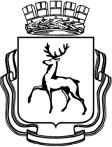 Департамент образования  администрации  города  Нижнего  НовгородаМуниципальное автономное общеобразовательное учреждение«Школа № 81»ПРИКАЗО внесении изменений в приказ № 245 от 03.11.2020О внесении изменений в приказ № 245 от 03.11.2020О внесении изменений в приказ № 245 от 03.11.2020